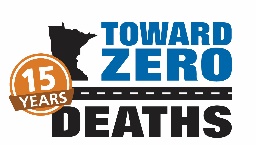 2018 MINNESOTA TZD REGIONAL WORKSHOP REGISTRATION FORM(If you prefer to register online: www.minnesotatzd.org/events/workshops)First Name: 						 Last Name: Organization: Title: Email: Phone:							  Fax: 	Street Address: City: 								Zip Code: What is your stakeholder designation? Check all that apply. Advocacy group				 Engineering Community member				 Judicial Child passenger safety		 		 Legislative/elected official Education					 Private industry Emergency medical & trauma services	 Public health Enforcement	 Research/academia				           Other:	Have you attended a TZD event in the past?    Yes     NoIf you have special dietary needs please list: Return to: Linda Dolan, Center for Transportation Studies, U of M, 511 Washington Ave SE, #200, Minneapolis, MN 55455, ldolan@umn.edu, F: 612-625-6381, PH: 612-625-4533Please select the TZD regional workshop(s) you’ll attend. Check all that apply:WORKSHOP DATE + LOCATIONCOMPLETE FORM & RETURN BY:Apr 5 East Central: St. Cloud, CentraCare South Point March 22Apr 12 West Central: Moorhead, Concordia CollegeMarch 29Apr 18 Metro: Bloomington, Doubletree by Hilton April 4May 2 Southeast: Rochester, Int. Event CenterApril 18May 23 Northwest: Thief River Falls, Ralph Engelstad ArenaMay 9May 30 Northeast: Grand Rapids, Timberlake LodgeMay 16